教学日志时间：   2019年   11月  25日时间：   2019年   11月  25日第   56节班级：2017级工企一班课堂总结本次课程开始讲述薪酬战略，内容包含薪酬战略的内容和理论框架构成两大部分，由于理论框架涵盖内容较多，本次课主要讲战略内容和理论框架中基于薪酬支付的依据部分。学生对薪酬的关注度较高。本次课程开始讲述薪酬战略，内容包含薪酬战略的内容和理论框架构成两大部分，由于理论框架涵盖内容较多，本次课主要讲战略内容和理论框架中基于薪酬支付的依据部分。学生对薪酬的关注度较高。本次课程开始讲述薪酬战略，内容包含薪酬战略的内容和理论框架构成两大部分，由于理论框架涵盖内容较多，本次课主要讲战略内容和理论框架中基于薪酬支付的依据部分。学生对薪酬的关注度较高。时间：   2019年 11月  28日时间：   2019年 11月  28日第   12节班级：2017级工企二班课堂总结本次课程开始讲述薪酬战略，讲述理论框架剩余的三个部分：薪酬水平定位、薪酬结构和薪酬管理模式。学生对薪酬的关注度较高。本次课程开始讲述薪酬战略，讲述理论框架剩余的三个部分：薪酬水平定位、薪酬结构和薪酬管理模式。学生对薪酬的关注度较高。本次课程开始讲述薪酬战略，讲述理论框架剩余的三个部分：薪酬水平定位、薪酬结构和薪酬管理模式。学生对薪酬的关注度较高。时间：   2019年   12月 2日时间：   2019年   12月 2日第   56 节班级：2017级工企一班课堂总结本次课程主要讲述早期的工资理论，包含威廉∙配第的“最低生活维持费工资理论”、重农学派的“最低限度工资理论”、亚当斯密的工资理论。引用经典，讲述内涵，学生关注度较高。本次课程主要讲述早期的工资理论，包含威廉∙配第的“最低生活维持费工资理论”、重农学派的“最低限度工资理论”、亚当斯密的工资理论。引用经典，讲述内涵，学生关注度较高。本次课程主要讲述早期的工资理论，包含威廉∙配第的“最低生活维持费工资理论”、重农学派的“最低限度工资理论”、亚当斯密的工资理论。引用经典，讲述内涵，学生关注度较高。时间：   2019年 12月  5日时间：   2019年 12月  5日第   12节班级：2017级工企二班课堂总结本次课程主要讲述早期的工资理论，包含大卫李嘉图的工资理论、约翰斯图亚特穆勒的工资基金理论。引用经典，讲述内涵，学生关注度较高。本次课程主要讲述早期的工资理论，包含大卫李嘉图的工资理论、约翰斯图亚特穆勒的工资基金理论。引用经典，讲述内涵，学生关注度较高。本次课程主要讲述早期的工资理论，包含大卫李嘉图的工资理论、约翰斯图亚特穆勒的工资基金理论。引用经典，讲述内涵，学生关注度较高。时间：   2019年  12月  9日时间：   2019年  12月  9日第   56 节班级：2017级工企一班课堂总结本次课程主要讲述近代的工资理论，主讲克拉克的边际生产力工资理论。引用经典，讲述内涵，学生关注度较高。本次课程主要讲述近代的工资理论，主讲克拉克的边际生产力工资理论。引用经典，讲述内涵，学生关注度较高。本次课程主要讲述近代的工资理论，主讲克拉克的边际生产力工资理论。引用经典，讲述内涵，学生关注度较高。时间：   2019年 12月  12日时间：   2019年 12月  12日第   12节班级：2017级工企二班课堂总结本次课程主要讲述近代工资理论，主讲马歇尔的均衡价格工资理论，顺讲法约尔的工资支付理论。引用经典，讲述内涵，学生关注度较高。本次课程主要讲述近代工资理论，主讲马歇尔的均衡价格工资理论，顺讲法约尔的工资支付理论。引用经典，讲述内涵，学生关注度较高。本次课程主要讲述近代工资理论，主讲马歇尔的均衡价格工资理论，顺讲法约尔的工资支付理论。引用经典，讲述内涵，学生关注度较高。时间：   2019年   12月  16日时间：   2019年   12月  16日第   56节班级：2017级工企一班课堂总结最后一次课。主题：后悔：行为与结果的时空背离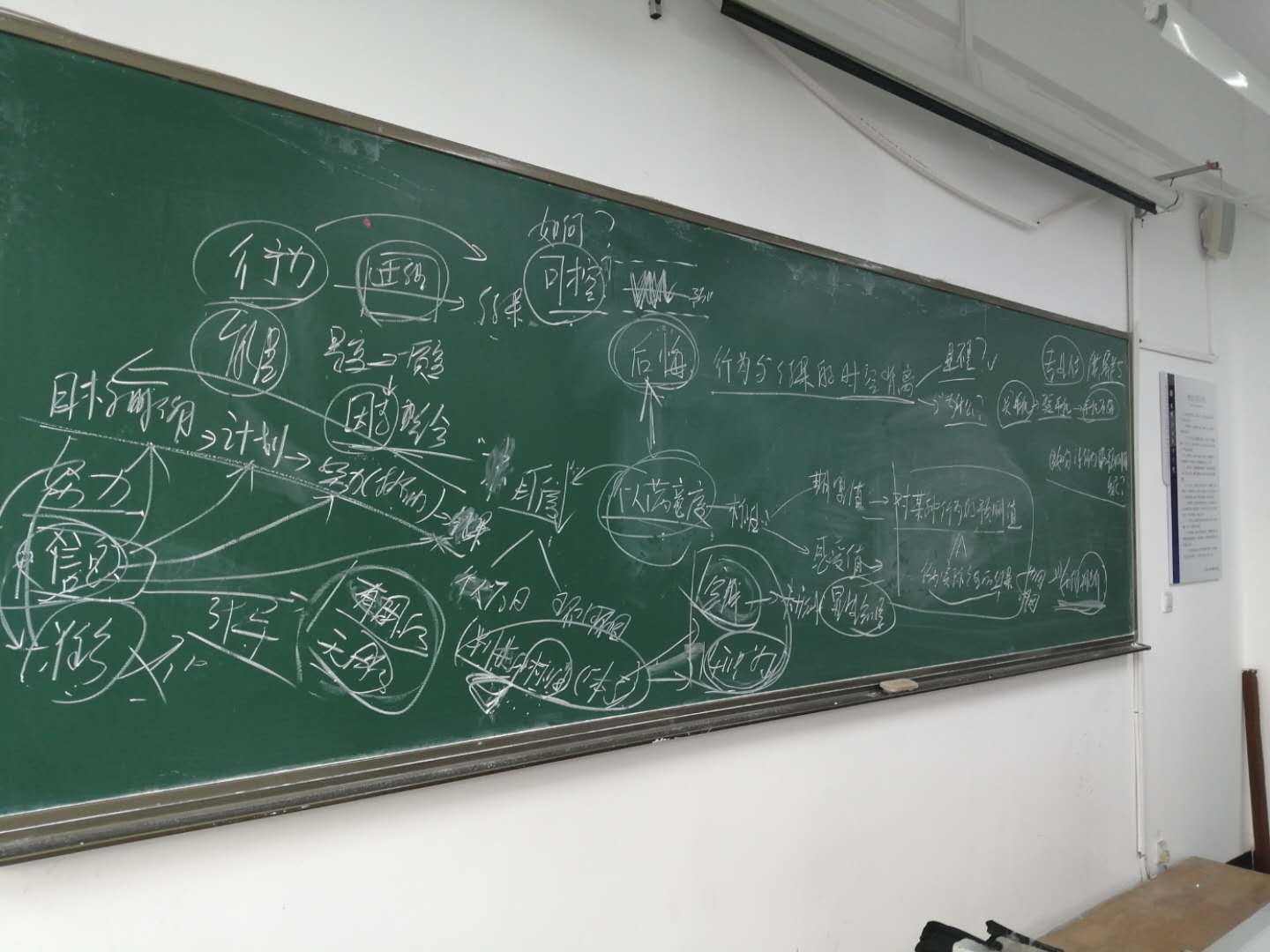 最后一次课。主题：后悔：行为与结果的时空背离最后一次课。主题：后悔：行为与结果的时空背离时间：   2019年 12月 19日时间：   2019年 12月 19日第   12节班级：2017级工企二班课堂总结学生培训。学生培训。学生培训。时间：   2019年 12月 23日时间：   2019年 12月 23日第   56 节班级：2017级工企一班课堂总结学生培训学生培训学生培训时间：   2019年 12月  26日时间：   2019年 12月  26日第   12节班级：2017级工企二班课堂总结学生培训学生培训学生培训时间：   2019年   12月  30日时间：   2019年   12月  30日第   56 节班级：2017级工企一班课堂总结学生培训。学生培训。学生培训。